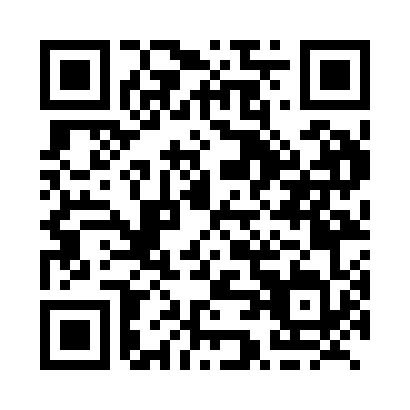 Prayer times for Desert-Brule, Quebec, CanadaMon 1 Jul 2024 - Wed 31 Jul 2024High Latitude Method: Angle Based RulePrayer Calculation Method: Islamic Society of North AmericaAsar Calculation Method: HanafiPrayer times provided by https://www.salahtimes.comDateDayFajrSunriseDhuhrAsrMaghribIsha1Mon2:134:1012:165:488:2210:192Tue2:134:1112:165:478:2210:193Wed2:144:1112:165:478:2110:194Thu2:144:1212:175:478:2110:195Fri2:154:1312:175:478:2010:186Sat2:154:1412:175:478:2010:187Sun2:164:1512:175:478:1910:188Mon2:164:1512:175:468:1910:189Tue2:174:1612:175:468:1810:1810Wed2:174:1712:185:468:1710:1711Thu2:184:1812:185:458:1710:1712Fri2:184:1912:185:458:1610:1713Sat2:194:2012:185:458:1510:1614Sun2:204:2112:185:448:1410:1615Mon2:204:2312:185:448:1310:1516Tue2:214:2412:185:438:1210:1517Wed2:214:2512:185:438:1110:1518Thu2:224:2612:185:428:1010:1419Fri2:234:2712:185:428:0910:1420Sat2:234:2812:185:418:0810:1321Sun2:244:3012:185:418:0710:1322Mon2:254:3112:195:408:0610:1223Tue2:264:3212:195:398:0410:0924Wed2:294:3312:195:388:0310:0725Thu2:314:3512:195:388:0210:0526Fri2:334:3612:195:378:0110:0227Sat2:364:3712:195:367:5910:0028Sun2:384:3912:195:357:589:5829Mon2:404:4012:185:347:569:5530Tue2:434:4112:185:347:559:5331Wed2:454:4312:185:337:539:50